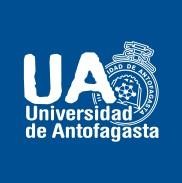 AUTORIZACIÓN DE USO DERECHOS DE IMAGENYo,		, identificado con la cédula de identidad número	, en mi condición de usuario/a, autorizo a la UNIVERSIDAD DE ANTOFAGASTA (UA), a través a publicar mi relato en el marco de la difusión del “PROGRAMA  DE FOMENTO DE INICIATIVAS ESTUDIANTILES PARA EL DESARROLLO DE LA VINCULACIÓN CON  EL MEDIO AMSA -UA2024”, para que incluya, en cualquier soporte comunicacional para efectos dereproducción y difusión pública, la entrevista o imagen de contexto  realizada  con mi imagen para los fines establecidos por la institución.Esta autorización de utilización del contenido de la entrevista y de mi imagen, se hace sin perjuicio del respeto al derecho moral de paternidad e integridad establecido por la legislación autoral.Mediante este documento, la o el entrevistado declara que es propietario integral de los derechos y comentarios expresados en esta entrevista, y, en consecuencia, garantiza que puede otorgar la presente autorización sin limitación alguna, respondiendo en materias de derecho de autor, exonerando a la Universidad de Antofagasta y Antofagasta Minerals de responsabilidades al respecto.La autorización que aquí se concede sobre este material, es exclusiva para los fines expuestos en el primer párrafo, el que tendrá un uso de carácter informativo y no lucrativo, pudiendo ser difundido mediante las redes sociales, Facebook, Instagram, Twitter, Linkedin, Tiktok y página web de las instituciones, así como por piezas gráficas, gigantografías, lunetas de locomoción pública y sistemas televisivos, si así se requiriese.Firmo conforme,Nombre:  	Rut:   	Firma:   	Fecha:  	